令和２年度幼児体験学習実施要領－発育や発達に不安のある幼児を対象に－（愛媛県立松山聾学校）１　趣　旨　　発育や発達に不安のある幼児とその保護者が、特別支援学校での体験学習や教育相談を通して、特別支援教育への理解を深める。２　主　催　　愛媛県教育委員会３　会　場　　愛媛県立松山聾学校　　　所在地　〒799-2655　松山市馬木町2325番地　　　電話　089（979）2211　　ＦＡＸ　089（979）2214　　　ホームページアドレス　　https://matsuyama-sd.esnet.ed.jp/　　　Ｅメールアドレス　　　　matsd-ad@esnet.ed.jp４　日　時　　令和２年10月27日（火）　9:30～14:00５　日　程６　参加者（１） 発育や発達に不安のある幼児及びその保護者（２） 幼児を保育する幼稚園、認定こども園、保育所関係者等で特に参加を希望する方７　経　費　　給食費や交通費等、体験学習に要する経費は、参加者負担とします。８　当日の持参物　　幼児用…上履き、タオル、着替え　　服　装…活動しやすい服装　　昼　食…お弁当の用意をお願いします。　　その他…母子手帳、身体障害者手帳等（教育相談を希望される方）９　申込み方法　　次の期限までに、別紙申込書を愛媛県立松山聾学校長宛て郵送するか、電話、ＦＡＸ、又はEメールでお申込みください。　　申込み期限　令和２年10月20日（火）参加の案内体験学習に参加を申し込まれた方には、後日詳細について学校から連絡します。その他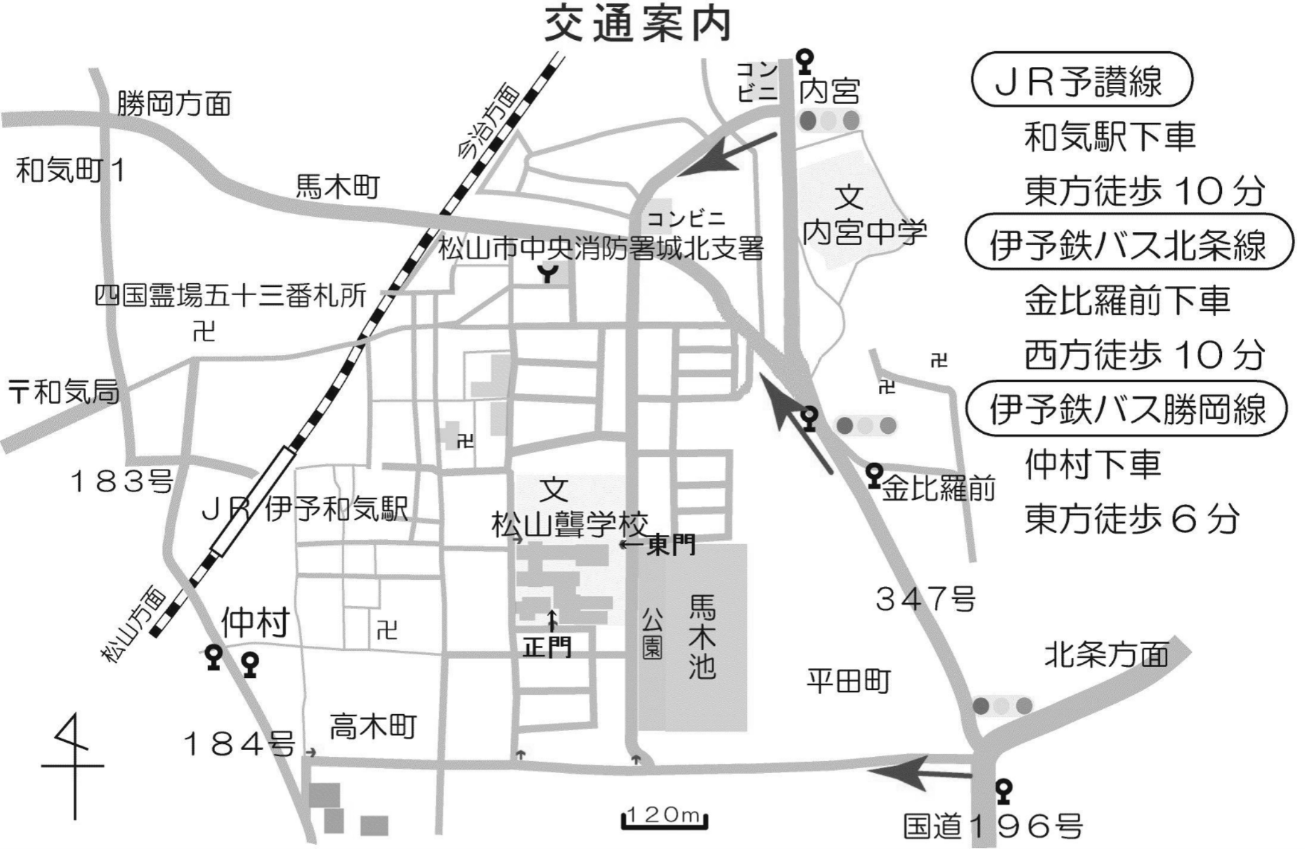 時　刻内　容場　所備　考 9:30～ 9:45受付幼稚部玄関 9:45～10:10授業参観幼稚部各教室10:10～10:30幼稚部・教育相談説明会幼稚部教育相談室10:30～10:40移動体育館10:40～12:00オリエンテーション、合同保育　〃12:00～13:00昼食　〃13:00～14:00自由遊び、教育相談（希望者）幼稚部教育相談室